Trường Mầm non Phú Thị tổ chức Hội nghị cán bộ, viên chức, người lao động năm học 2021-2022	Thực hiện Hướng dẫn số 10/HD-UBND-LĐLĐ ngày 19 tháng 11 năm 2020 của UBND Huyện Gia Lâm-Liên đoàn lao động huyện Gia Lâm về việc: "Hướng dẫn tổ chức Hội nghị cán bộ, công chức, viên chức và Hội nghị người lao động năm 2021". Công văn số 229/GD&ĐT ngày 27 tháng 9 năm 2021 của Phòng GD&ĐT huyện Gia Lâm về việc đôn đốc tổ chức Hội nghị cán bộ, viên chức năm học 2021-2022.Sáng ngày 14/10/2021, trường Mầm non Phú Thị tổ chức Hội nghị Cán bộ, viên chức năm học 2021-2022.Hội nghị cán bộ, viên chức là hoạt động thường niên của nhà trường, một mặt đánh giá tuyên dương những kết quả đạt được trong công tác giáo dục của năm học trước, mặt khác nghiêm túc rút ra nguyên nhân của những hạn chế, tồn tại. Từ đó đề ra phương hướng hoạt động phù hợp cho năm học mới. Đây cũng là hoạt động quan trọng nhằm phát huy quyền làm chủ của cán bộ, giáo viên, từ đó đề xuất ý kiến, bày tỏ nguyện vọng đối với Ban giám hiệu nhà trường để góp phần xây dựng nhà trường ngày càng vững mạnh. Tới dự Hội nghị có 58/61 đồng chí CB, GV, NV nhà trường. 	Hội nghị đã được nghe Đồng chí Nguyễn Thị Tuyết Lan báo cáo thực hiện Nghị quyết Hội nghị cán bộ, viên chức năm học 2020-2021 và phương hướng thực hiện các nhiệm vụ năm học 2021-2022; báo cáo kết quả thực hiện quy chế dân chủ, quy chế công khai trong hoạt động của nhà trường năm học 2020-2021; báo cáo kết quả thực hiện chức trách, nhiệm vụ cảu Hiệu trưởng năm học 2020-2021; báo cáo tổng kết hoạt động của Ban thanh tra nhân dân năm học 2020-2021.	Theo đó, năm học vừa qua, nhà trường luôn quan tâm công tác chăm sóc giáo dục trẻ: 17/17 lớp thực hiện tốt chủ đề “Xây dựng trường, lớp mầm non hạnh phúc”; Nhà trường đã đạt được 100% các chỉ tiêu thi đua xây dựng trong nhiệm vụ năm học.	Đồng chí Nguyễn Thị Tuyết Lan - Hiệu trưởng nhà trường cho biết, trong nhiệm vụ trọng tâm năm học 2021-2022 là: “Xây dựng trường mầm non Xanh - An toàn - Thân thiện - Hạnh phúc” Nhà trường sẽ tiếp tục nâng cao hiệu lực, hiệu quả công tác quản lý nhà nước về giáo dục mầm non, trong đó, nhấn mạnh việc đảm bảo môi trường an toàn, 100% cán bộ giáo viên, nhân viên và học sinh phải có sức khỏe bình thường khi đến làm việc và học tập tại trường. 100% CB, GV, NV nắm vững quy định về công tác phòng dịch và biết xử trí các trường hợp có biểu hiện sốt, ho, khó thở hoặc nghi ngờ mắc Covid-19 trong trường học theo hướng dẫn của Bộ Giáo dục và Đào tạo, Bộ Y tế. 100% CB, GV, NV nhà trường chấp hành nghiêm túc nội dung của quy chế dân chủ năm học 2021-2022, luôn chấp hành quy định của pháp luật, thực hiện đúng, đủ các văn bản liên quan lĩnh vực hoạt động giáo dục mầm non; thực tốt công tác động viên, chia sẻ CB-GV-NV, học sinh có hoàn cảnh khó khăn do ảnh hưởng của dịch bệnh Covid-19 theo tinh thần tương thân, tương ái.	Hội nghị đã tổ chức ký kết Bản cam kết giao ước thi đua giữa Chính quyền và Công đoàn năm học 2021-2022. Theo đó, năm học này nhà trường và Công đoàn tiếp tục đẩy mạnh phong trào thi đua yêu nước, nhà trường đạt danh hiệu tập thể lao động tiên tiến cấp huyện; Công đoàn trường đạt vững mạnh xuất sắc cấp huyện, chi đoàn thanh niên, hội phụ nữ đạt vững mạnh xuất sắc.        Hội nghị đã thành công tốt đẹp, để lại nhiều ấn tượng sâu sắc với lòng quyết tâm, ý trí thống nhất cao. Chúng tôi tin tưởng rằng với tinh thần đoàn kết, sự quyết tâm nỗ lực của mỗi Cán bộ, viên chức, người lao động năm học 2021-2022 nhà trường hoàn thành xuất sắc các nhiệm vụ và mục tiêu kế hoạch đề ra.Một số hình ảnh của Hội nghị: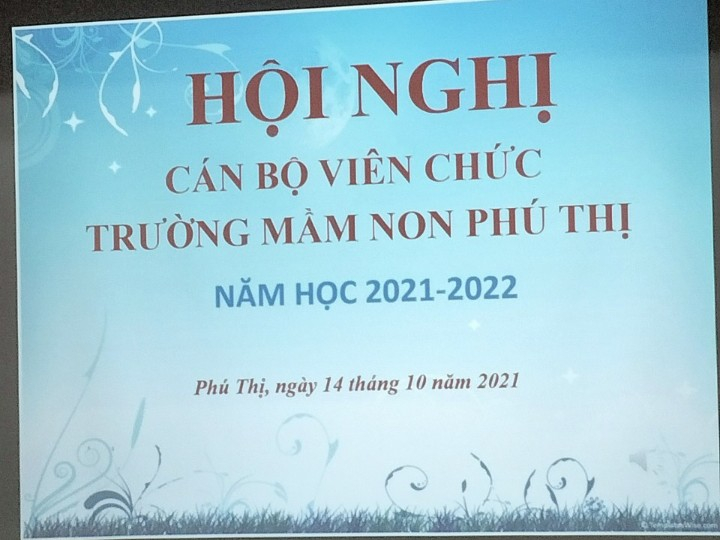 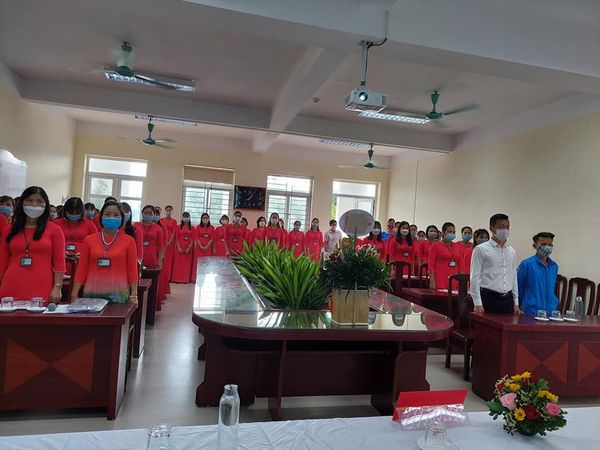 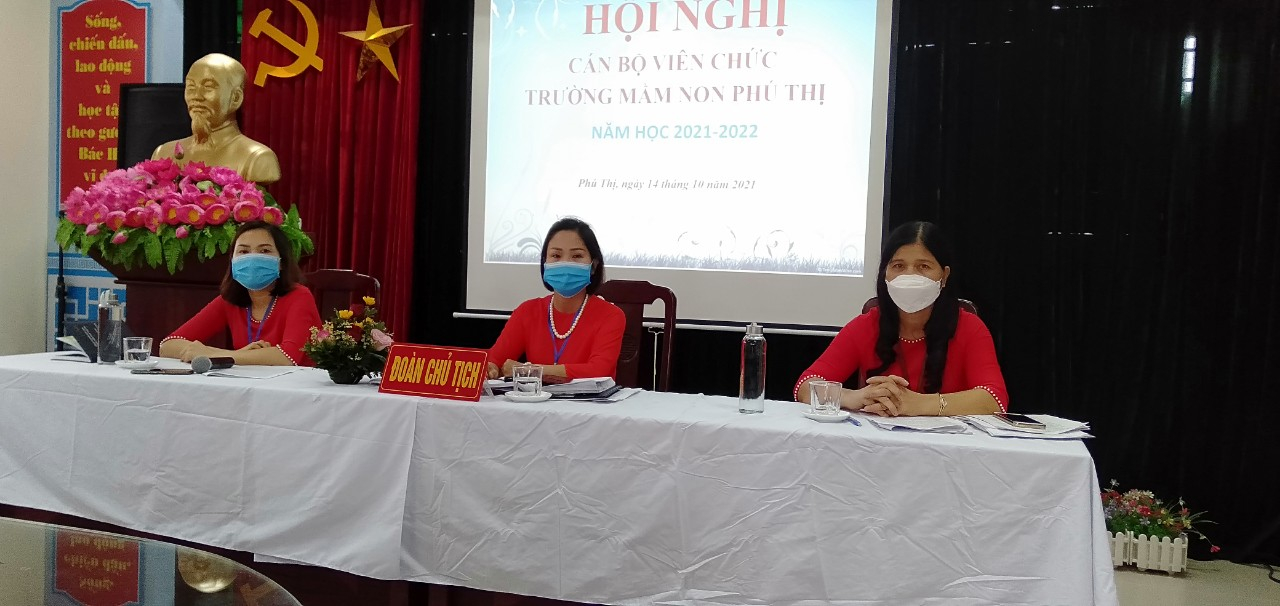 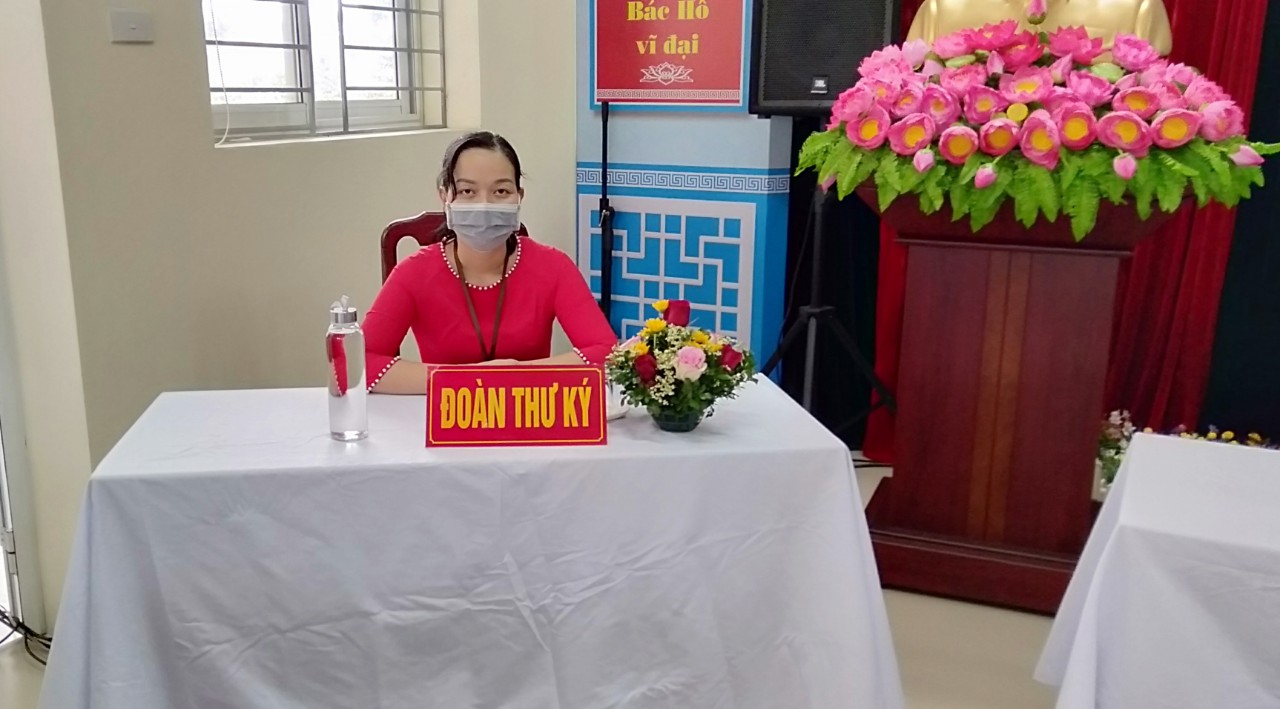 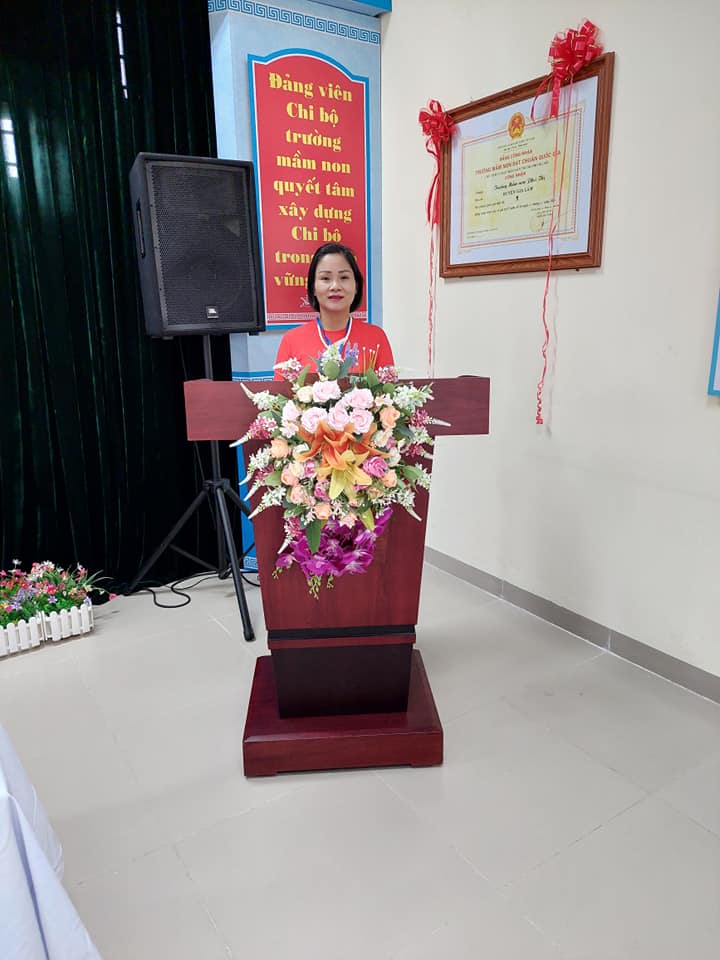 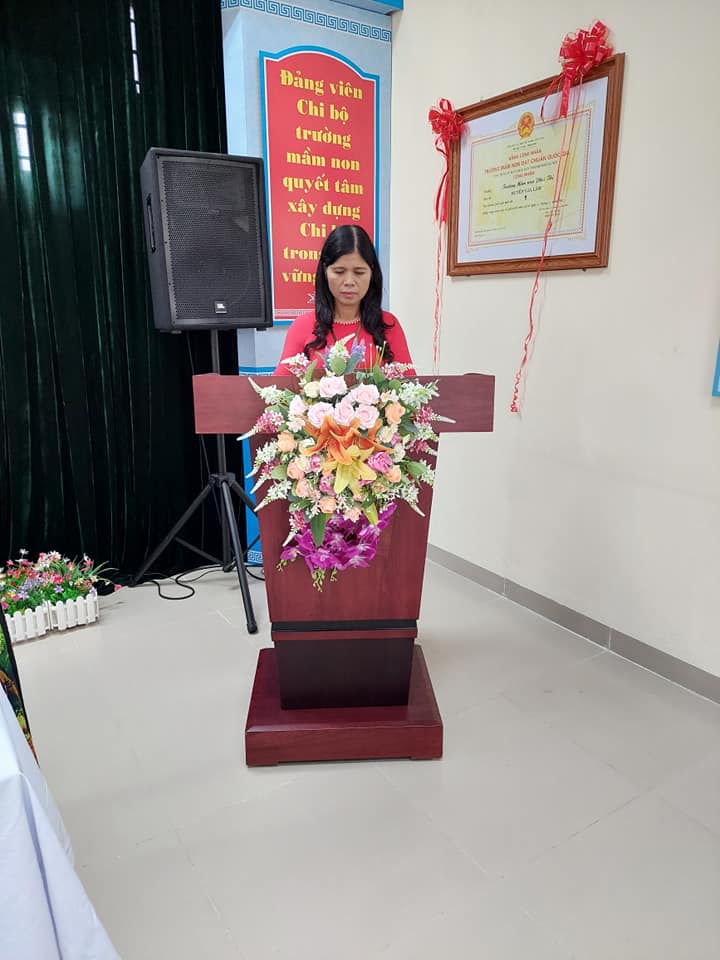 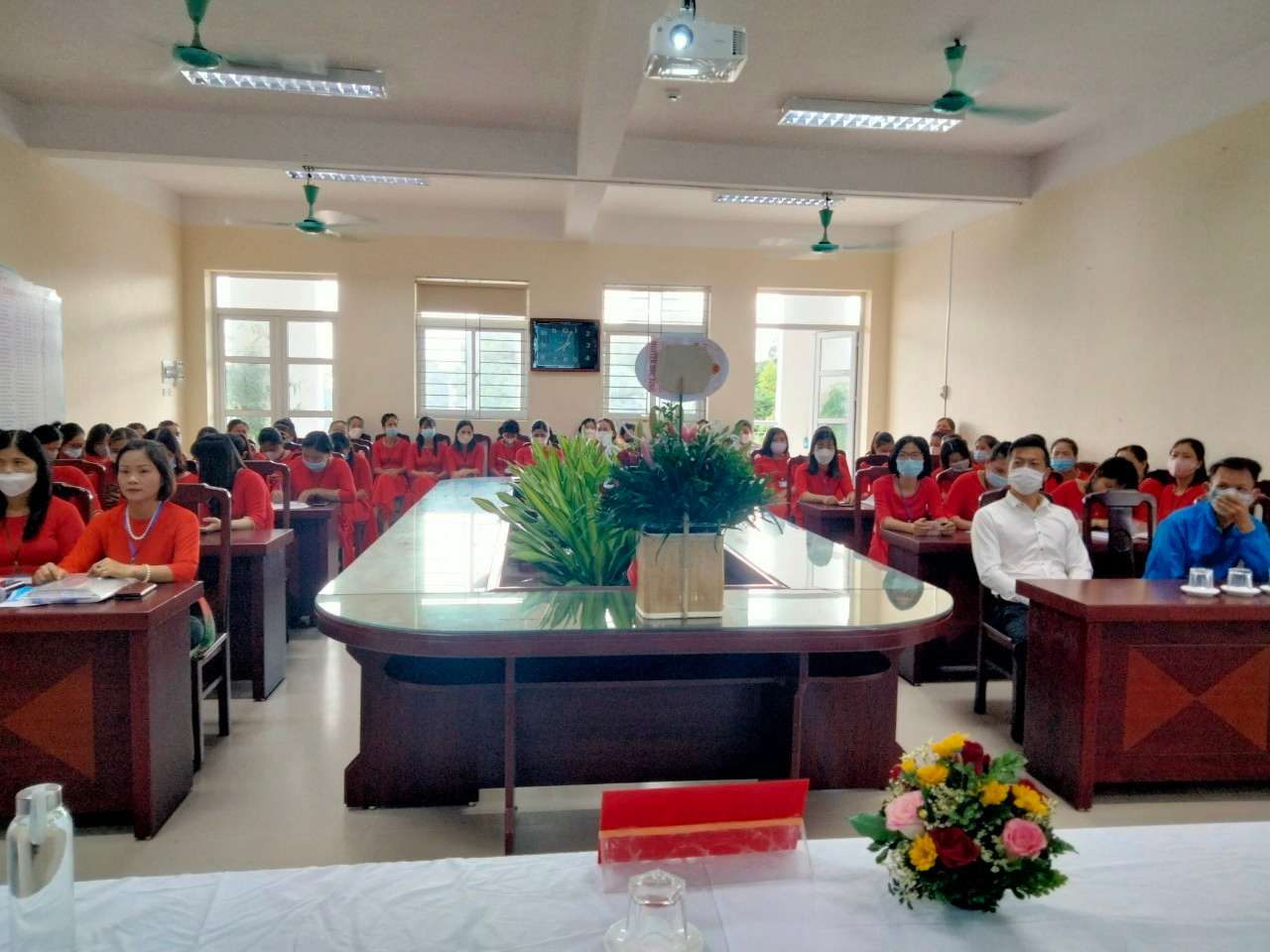 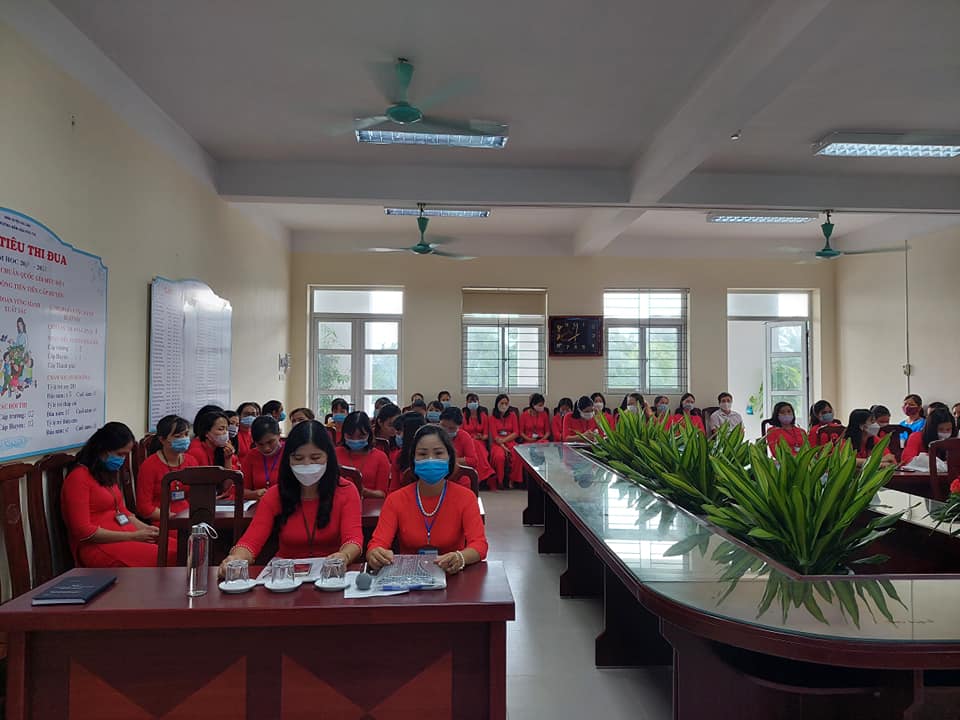 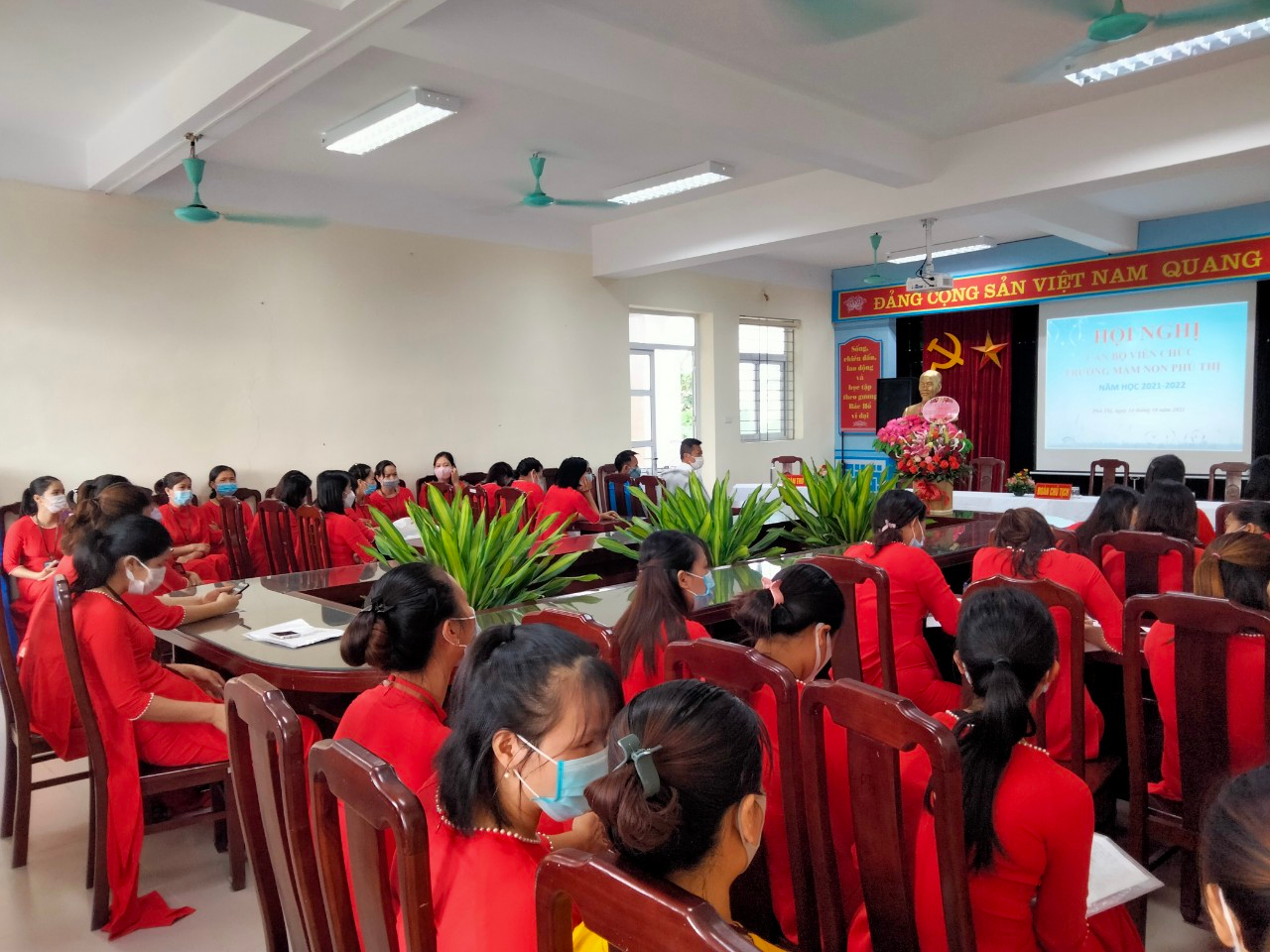 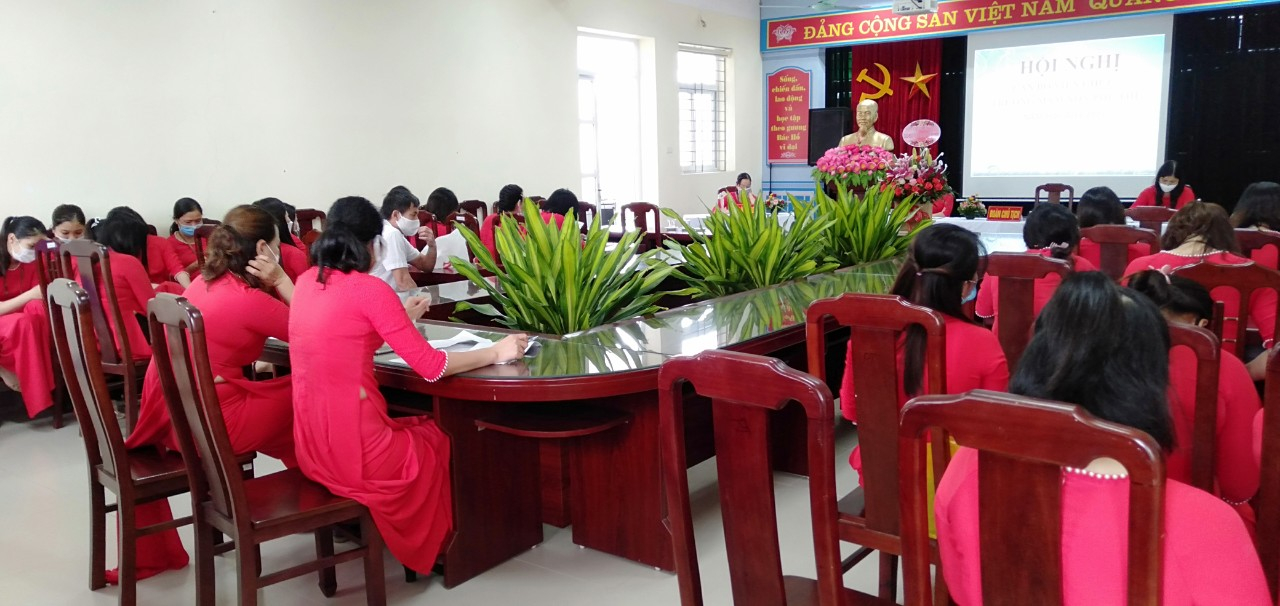 